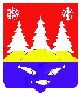 Муниципальное образование«ТОКСОВСКОЕ ГОРОДСКОЕ ПОСЕЛЕНИЕ»Всеволожского муниципального районаЛенинградской областиСОВЕТ ДЕПУТАТОВПРОЕКТРЕШЕНИЕ30 мая 2024 года								            №__г.п. ТоксовоО внесении изменений в решение совета депутатов от 21 декабря 2023 года №53 О бюджете муниципального образования«Токсовское городское поселение» Всеволожского муниципального района Ленинградской области на 2024 год и плановый период 2025, 2026 годов»В соответствии с Бюджетным кодексом РФ, Федеральным законом №131-ФЗ от 06.10.2003 «Об общих принципах организации местного самоуправления Российской Федерации», руководствуясь статьей 24 Устава муниципального образования «Токсовское городское поселение», совет депутатов муниципального образования «Токсовское городское поселение» Всеволожского муниципального района Ленинградской области принялРЕШЕНИЕ:Внести в решение совета депутатов муниципального образования «Токсовское городское поселение» Всеволожского муниципального района Ленинградской области от 21 декабря 2023 года №53 «О бюджете муниципального образования «Токсовское городское поселение» Всеволожского муниципального района Ленинградской области на 2024 год и плановый период 2025, 2026 годы» следующие изменения:1.1 Пункт 1,2,3 статьи 1 изложить в следующей редакции:«1. Утвердить основные характеристики бюджета муниципального образования «Токсовское городское поселение» на 2024 год:прогнозируемый общий объем доходов бюджета муниципального образования «Токсовское городское поселение» в сумме 195 596,5 тысяч рублей;общий объем расходов бюджета муниципального образования «Токсовское городское поселение» в сумме 200 596,5 тысяч рублей;прогнозируемый дефицит бюджета муниципального образования «Токсовское городское поселение» в сумме 5 000,0 тысяч рублей».2. Утвердить источники внутреннего финансирования дефицита бюджета МО «Токсовское городское поселение» на 2024 год и плановый период 2025, 2026 годов согласно Приложению №1 к настоящему Решению.3. Утвердить основные характеристики бюджета муниципального образования «Токсовское городское поселение» на 2025 год и 2026 год:прогнозируемый общий объем доходов бюджета муниципального образования «Токсовское городское поселение» на 2025 год в сумме 149 991,4 тысячи рублей и на 2026 год в сумме 140 148,3 тысячи рублей;общий объем расходов бюджета муниципального образования «Токсовское городское поселение» на 2025 год в сумме 149 991,4 тысячи рублей, в том числе объем условно утвержденных расходов на первый год планового периода в объеме не менее 3 659,7 тысяч рублей, на 2026 год в сумме 140 148,3 тысяч рублей, в том числе объем условно утвержденных расходов на второй год планового периода в объеме 6 739,5 тысяч рублей;прогнозируемый дефицит бюджета муниципального образования «Токсовское городское поселение» на 2025 год в сумме – 3659,7 тысяч рублей, на 2026 год в сумме – 6739,5 тысяч рублей.»1.2. Статью 2 изложить в следующей редакции:«Статья 2. Доходы бюджета муниципального образования «Токсовское городское поселение» на 2024 год и на плановый период 2025 и 2026 года1. Утвердить в пределах общего объема доходов бюджета муниципального образования «Токсовское городское поселение», утвержденного статьей 1 настоящего решения, прогнозируемые поступления доходов на 2024 год и прогнозируемые поступления доходов на плановый период 2025 и 2026 годов согласно Приложению №2 к настоящему Решению.2. Утвердить в пределах общего объема доходов бюджета муниципального образования «Токсовское городское поселение», утвержденного статьей 1 настоящего решения, безвозмездные поступления от бюджетов других уровней в бюджет муниципального образования «Токсовское городское поселение» на 2024 год в общей сумме 19 405,5 тысяч рублей и плановый период 2025 год в общей сумме 3 603,2 тысяч рублей и 2026 год в общей сумме 5 357,9 тысяч рублей согласно Приложению №3 к настоящему Решению.».1.3. Пункт 1,2,3,4,5 статьи 4 изложить в следующей редакции:«1. Утвердить в пределах общего объема расходов, утвержденного статьей 1 настоящего решения, распределение бюджетных ассигнований по целевым статьям (муниципальным программам и непрограммным направлениям деятельности), группам и подгруппам видов расходов классификации расходов бюджетов, а также по разделам и подразделам классификации расходов муниципального образования «Токсовское городское поселение» на 2024 год и плановый период 2025, 2026 годы согласно Приложению №4 к настоящему Решению.Утвердить ведомственную структуру расходов бюджета муниципального образования «Токсовское городское поселение» на 2024 год и плановый период 2025, 2026 годы согласно Приложению №5 к настоящему Решению.Утвердить распределение бюджетных ассигнований по разделам и подразделам классификации расходов бюджетов на 2024 год и плановый период 2025, 2026 годы согласно Приложению №6 к настоящему Решению.».Утвердить общий объем бюджетных ассигнований на исполнение публичных нормативных обязательств:На 2024 год в сумме – 3 545,3 тыс.руб., на 2025 год в сумме – 2 979,6 тыс. руб., на 2026 год в сумме – 2 979,6 тыс. руб.».5. Утвердить объем бюджетных ассигнований дорожного фонда:на 2024 год в сумме 7 855,0 тысяч рублей;на 2025 год в сумме 7 857,0 тысяч рублей;на 2026 год в сумме 11 935,5 тысяч рублей.1.4. Пункт 2,3 статьи 5 читать в новой редакции:«2. Утвердить расходы на обеспечение деятельности совета депутатов муниципального образования «Токсовское городское поселение»:на 2024 год в сумме 12 788,0 тысяч рублей,на 2025 год в сумме 10 265,0 тысяч рублей,на 2026 год в сумме 10 265,0 тысяч рублей.»«3. Утвердить расходы на обеспечение деятельности администрации муниципального образования «Токсовское городское поселение»:на 2024 год в сумме 50 277,9 тысяч рублей, на 2025 год в сумме 42 517,9 тысяч рублей, на 2026 год в сумме 42 517,9 тысяч рублей.».2. Приложение № 1,2,3,4,6,7 к решению совета депутатов от 21 декабря 2023 года №53 «О бюджете муниципального образования «Токсовское городское поселение» Всеволожского муниципального района Ленинградской области на 2024 год и плановый период 2025, 2026 годы» читать в редакции Приложение № 1,2,3,4,5,6 к настоящему решению.3. Настоящее решение подлежит официальному опубликованию в газете «Вести Токсово», размещению на официальном сайте МО «Токсовское городское поселение» http://www.toksovo-lo.ru в сети Интернет и вступает в силу с момента официального опубликования.4. Настоящее решение направить в уполномоченный орган – орган исполнительной власти Ленинградской области, уполномоченный Правительством Ленинградской области на осуществление деятельности по организации и ведению регистра муниципальных нормативных правовых актов Ленинградской области, для внесения в федеральный регистр муниципальных нормативных правовых актов.5. Контроль за исполнением решения возложить на постоянную комиссию по экономическому развитию, инвестициям, бюджету, налогам и управлению муниципальным имуществом.Глава муниципального образования 				        Е.В. Киселева	Приложение №1                           к решению совета депутатов        МО «Токсовское городское поселение»от 30 мая 2024 года № __  Приложение №1к решению совета депутатов МО «Токсовское городское поселение» от 21 декабря 2023 года №53ИСТОЧНИКИвнутреннего финансирования дефицита бюджета МО «Токсовское городское поселение» на 2024 год и плановый период 2025, 2026 годовПриложение №2                           к решению совета депутатов        МО «Токсовское городское поселение»от 30 мая 2024 года № __Приложение №2                           к решению совета депутатов        МО «Токсовское городское поселение»от 21 декабря 2023 года №53ДОХОДЫбюджета МО «Токсовское городское поселение» Всеволожского муниципального района на 2024 год и плановый период 2025, 2026 годовПриложение №3                           к решению совета депутатов        МО «Токсовское городское поселение»от 30 мая 2024 года № __Приложение №3                           к решению совета депутатов        МО «Токсовское городское поселение»от 21 декабря 2023 года №53Приложение №6                           к решению совета депутатов        МО «Токсовское городское поселение»от 30 мая 2024 года № __Приложение №7                           к решению совета депутатов        МО «Токсовское городское поселение»от 21 декабря 2023 года №53РАСПРЕДЕЛЕНИЕ
бюджетных ассигнований по разделам и подразделам классификации расходов бюджетов
на 2024 год и на плановый период 2025, 2026 годов
Код бюджетной классификацииНаименованиеСумма (тысяч рублей)Сумма (тысяч рублей)Сумма (тысяч рублей)Код бюджетной классификацииНаименование2024 год2025 год2026 год000 01 05 00 00 00 0000 000Изменение остатков средств на счетах по учету средств бюджета8 000,03 659,76 739,5000 01 05 02 01 13 0000 000Изменение прочих остатков денежных средств бюджетов муниципальных районов8 000,03 659,76 739,5000 01 03 00 00 00 0000 000Бюджетные кредиты из других бюджетов бюджетной системы Российской Федерации-3 000,000000 01 03 01 00 13 0000 710Привлечение кредитов из других бюджетов бюджетной системы Российской Федерации бюджетами городских поселений в валюте Российской Федерации0,00,00000 01 03 01 00 13 0000 810Погашение бюджетами городских поселений кредитов из других бюджетов бюджетной системы Российской Федерации в валюте Российской Федерации-3000,000Всего источников внутреннего финансирования5 000,03 659,76 739,5Код бюджетной классификацииНаименованиеСумма(тысяч рублей)Сумма(тысяч рублей)Сумма(тысяч рублей)Код бюджетной классификацииНаименование2024год2025 год2026 год10100000000000000Налоги на прибыль, доходы37 661,233 634,234 228,210102000010000110- налог на доходы физических лиц37 661,233 634,234 228,210302000010000110-Акцизы по подакцизным товарам (продукции)3 855,03 857,03 841,010503000010000110Единый сельскохозяйственный налог4,84,84,810503000010000110Единый сельскохозяйственный налог4,84,84,810600000000000000Налоги на имущество62 985,063 740,065 512,010601030100000110Налог на имущество физических лиц, зачисляемый в бюджеты поселений2 035,01 910,01 946,010606000000000110Земельный налог60 950,061 830,063 566,0Итого налоговые доходыИтого налоговые доходы104 506,0101 236,0103 586,011100000000000000Доходы от использования имущества, находящегося в государственной и муниципальной собственности15 766,314 027,811 251,511105013130000120Доходы, получаемые в виде арендной платы за земельные участки, государственная собственность на которые не разграничена и которые расположены в границах городских поселений, а также средства от продажи права на заключение договоров аренды указанных земельных участков7 522,27 651,55 930,911105075130000120Доходы от сдачи в аренду имущества, составляющего казну городских поселений (за исключением земельных участков)449,8 425,4413,911109045130000120Прочие поступления от использования имущества, находящегося в собственности городских поселений (за исключением имущества муниципальных бюджетных и автономных учреждений, а также имущества муниципальных унитарных предприятий, в том числе казенных)150,0150,0150,011109080130000120Плата, поступившая в рамках договора за предоставление права на размещение и эксплуатацию нестационарного торгового объекта, установку и эксплуатацию рекламных конструкций на землях или земельных участках, находящихся в собственности городских поселений, и на землях или земельных участках, государственная собственность на которые не разграничена7 644,35 800,94 756,711300000000000000Доходы от оказания платных услуг и компенсации затрат государства1 200,01 320,01 452,011301995130000130Прочие доходы от оказания платных услуг (работ) получателями средств бюджетов городских поселений1 200,01 320,01 452,011400000000000000Доходы от продажи материальных и нематериальных активов.54 718,729 804,418 500,911402053130000410Доходы от реализации иного имущества, находящегося в собственности городских поселений (за исключением имущества муниципальных бюджетных и автономных учреждений, а также имущества МУП, в том числе казенных), в части реализации основных средств по указанному имуществу5 457,00,00,011406013130000430Доходы от продажи земельных участков, государственная собственность на которые не разграничена и которые расположены в границах городских поселений.27 210,018 921,111 100,011406025130000430Доходы от продажи земельных участков, находящихся в собственности городских поселений (за исключением земельных участков муниципальных бюджетных и автономных учреждений)3 900,02 980,42 100,011406313130000430Плата за увеличение площади земельных участков, находящихся в частной собственности, в результате перераспределения таких земельных участков и земель (или) земельных участков, государственная собственность на которые не разграничена и которые расположены в границах городских поселений.18 151,77 902,95 300,9Итого неналоговые доходыИтого неналоговые доходы71 685,045 152,231 204,4Всего налоговые и неналоговые доходыВсего налоговые и неналоговые доходы176 191,0146 388,2134 790,4 20000000000000000Безвозмездные поступления19 405,53 603,25 357,920200000000000000Безвозмездные поступления от других бюджетов бюджетной системы Российской Федерации 19 405,53 603,25 357,920220000000000000Субсидии бюджетам бюджетной системы Российской Федерации (межбюджетные субсидии)18 263,63 219,44 939,620230000000000000Субвенции бюджетам бюджетной системы Российской Федерации349,9383,8418,320240000000000000Иные межбюджетные трансферты792,00,00,0Всего доходовВсего доходов195 596,5149 991,4140 148,3БЕЗВОЗМЕЗДНЫЕ ПОСТУПЛЕНИЯБЕЗВОЗМЕЗДНЫЕ ПОСТУПЛЕНИЯБЕЗВОЗМЕЗДНЫЕ ПОСТУПЛЕНИЯБЕЗВОЗМЕЗДНЫЕ ПОСТУПЛЕНИЯБЕЗВОЗМЕЗДНЫЕ ПОСТУПЛЕНИЯБЕЗВОЗМЕЗДНЫЕ ПОСТУПЛЕНИЯот бюджетов других уровней в бюджет МО «Токсовское городское поселение» на 2024 год и плановый период 2025, 2026 годовот бюджетов других уровней в бюджет МО «Токсовское городское поселение» на 2024 год и плановый период 2025, 2026 годовот бюджетов других уровней в бюджет МО «Токсовское городское поселение» на 2024 год и плановый период 2025, 2026 годовот бюджетов других уровней в бюджет МО «Токсовское городское поселение» на 2024 год и плановый период 2025, 2026 годовот бюджетов других уровней в бюджет МО «Токсовское городское поселение» на 2024 год и плановый период 2025, 2026 годовот бюджетов других уровней в бюджет МО «Токсовское городское поселение» на 2024 год и плановый период 2025, 2026 годовКод бюджетной классификацииИсточники доходовСумма (тысяч рублей)Сумма (тысяч рублей)Сумма (тысяч рублей)Сумма (тысяч рублей)Код бюджетной классификацииИсточники доходов2024 год2025 год2026 год2026 год12345520200000000000000Безвозмездные поступления от других бюджетов бюджетной системы Российской Федерации 19 405,53 603,25 357,95 357,920220000000000000Субсидии бюджетам бюджетной системы Российской Федерации (межбюджетные субсидии)18 263,63 219,44 939,64 939,620229999130000150Прочие субсидии бюджетам городских поселений (Борщевик)213,70,00,00,020229999130000150Субсидии на реализацию мероприятий по обеспечению устойчивого функционирования объектов теплоснабжения на территории Ленинградской области15 729,90,00,00,020229999130000150Субсидии на реализацию областного закона от 15.01.2018. № 3-оз «О содействии участию населения в осуществлении МСУ в иных формах на территориях административных центров и городских поселений муниципальных образований Ленинградской области1 020,40,00,00,020220216130000150Субсидии бюджетам городских поселений на осуществление дорожной деятельности в отношении автомобильных дорог общего пользования, а также капитального ремонта и ремонта дворовых территорий многоквартирных домов, проездов к дворовым территориям многоквартирных домов населенных пунктов0,00,04 094,54 094,520229999130000150Прочие субсидии бюджетам городских поселений (на обеспечение стимулирующих выплат работникам муниципальных учреждений культуры)845,1845,1845,1845,120229999130000150Субсидии на реализацию областного закона № 147-оз от 28.12.2018 г. «О старостах сельских населенных пунктов Ленинградской области и содействии участию населения в осуществлении МСУ в иных формах на частях территорий муниципальных образований Ленинградской области454,50,00,00,020229999130000150Прочие субсидии бюджетам городских поселений. Субсидии на мероприятия по созданию мест (площадок) накопления твердых коммунальных отходов (площадка ТКО)0,02 374,30,00,020230000000000000Субвенции бюджетам бюджетной системы Российской Федерации349,9383,8418,3418,320230024130000150Субвенции бюджетам городских поселений на выполнение передаваемых полномочий субъектов Российской Федерации3,53,53,53,520235118130000150Субвенция бюджетам поселений на осуществление первичного воинского учета на территориях, где отсутствуют военные комиссариаты346,4380,3414,8414,8Приложение №4                           к решению совета депутатов        МО «Токсовское городское поселение»от 30 мая 2024 года № __Приложение №4                           к решению совета депутатов        МО «Токсовское городское поселение»от 21 декабря 2023 года №53Приложение №5                           к решению совета депутатов        МО «Токсовское городское поселение»от 30 мая 2024 года № __Приложение №6                           к решению совета депутатов        МО «Токсовское городское поселение»от 21 декабря 2023 года №53Ведомственная структура расходов бюджета муниципального образования «Токсовское городское поселение» на 2024 год и плановый период 2025, 2026 годовНаименованиеГркод подразделакод целевой статьикод вида расходаСумма (тысяч рублей)Сумма (тысяч рублей)Сумма (тысяч рублей)НаименованиеГркод подразделакод целевой статьикод вида расхода2024 год2025 год2026 год1 2345 678Администрация муниципального образования «Токсовское городское поселение» Всеволожского муниципального района Ленинградской области001187 808,5139 726,4129 883,3Общегосударственные вопросы001010055 329,744 022,443 697,9Функционирование Правительства Российской Федерации, высших исполнительных органов государственной власти субъектов Российской Федерации, местных администраций001010450 277,942 517,942 517,9Непрограммные расходы 0010104860000000050 277,942 517,942 517,9Обеспечение деятельности администрации001010486400000003 250,43 115,03 115,0Непрограммные расходы органов исполнительной власти001010486401000003 250,43 115,03 115,0Глава местной администрации (исполнительно-распорядительного органа МО)001010486401000103 250,43 115,03 115,0Расходы на выплаты персоналу в целях обеспечения выполнения функций государственными (муниципальными) органами, казенными учреждениями, органами управления государственными внебюджетными фондами001010486401000101003 250,43 115,03 115,0Обеспечение деятельности аппарата администрации0010104865000000047 027,539 402,939 402,9Непрограммные расходы аппарата администрации0010104865010000047 027,539 402,939 402,9Администрация (исполнительно-распорядительный орган)0010104865010002046 142,639 402,939 402,9Расходы на выплаты персоналу в целях обеспечения выполнения функций государственными (муниципальными) органами, казенными учреждениями, органами управления государственными внебюджетными фондами0010104865010002010042 921,339 402,939 402,9Закупка товаров, работ и услуг для обеспечения государственных (муниципальных) нужд001010486501000202003 156,30,00,0Иные бюджетные ассигнования0010104865010002080065,00,00,0Межбюджетные трансферты по исполнению бюджета00101048650100030884,90,00,0Межбюджетные трансферты00101048650100030500884,90,00,0Обеспечение проведения выборов и референдумов00101071 656,80,00,0Непрограммные расходы администрации001010786700000001 656,80,00,0Непрограммные расходы 001010786701000001 656,80,00,0Обеспечение проведения выборов и референдумов001010786701000501 656,80,00,0Иные бюджетные ассигнования001010786701000508001 656,80,00,0Резервные фонды00101111 000,01 000,01 000,0Непрограммные расходы001011186701000001 000,01 000,01 000,0Резервные фонды001011186701000601 000,01 000,01 000,0Иные бюджетные ассигнования001011186701000608001 000,01 000,01 000,0Другие общегосударственные вопросы00101132 395,0504,5180,0Реализация государственных функций, связанных с общегосударственным управлением00101132 395,0504,5180,0Непрограммные расходы 001011386701000002 395,0504,5180,0Непрограммные расходы ОМСУ в сфере общегосударственных расходов001011386701000702 090,20,00,0Закупка товаров, работ и услуг для обеспечения государственных (муниципальных) нужд001011386701000702001 735,20,00,0Иные бюджетные ассигнования00101138670100070800355,00,00,0Непрограммные расходы ОМСУ на исполнение судебных актов, вступивших в законную силу, по искам к органам местного самоуправление МО либо должностных лиц этих органов, а также в результате деятельности казенных учреждений0010113867010008053,30,00,0Иные бюджетные ассигнования0010113867010008080053,30,00,0Расходы в сфере коммунального хозяйства 0010113867010014071,5324,50,0Закупка товаров, работ и услуг для обеспечения государственных (муниципальных) нужд0010113867010014020071,5324,50,0Социальное обеспечение и иные выплаты населению00101138670100210180,0180,0180,0Социальное обеспечение и иные выплаты населению00101138670100210300180,0180,0180,0Национальная оборона0010200346,4380,3414,8Мобилизационная и вневойсковая подготовка0010203346,4380,3414,8Непрограммные расходы00102038670100000346,4380,3414,8Осуществление первичного воинского учета органами местного самоуправления поселений, муниципальных и городских округов00102038670151180346,4380,3414,8Расходы на выплаты персоналу в целях обеспечения выполнения функций государственными (муниципальными) органами, казенными учреждениями, органами управления государственными внебюджетными фондами00102038670151180100346,4380,3414,8НАЦИОНАЛЬНАЯ БЕЗОПАСНОСТЬ И ПРАВООХРАНИТЕЛЬНАЯ ДЕЯТЕЛЬНОСТЬ00103003 893,95 118,53 678,5Защита населения и территории от чрезвычайных ситуаций природного и техногенного характера, пожарная безопасность00103101 835,43 135,01 475,0Муниципальная программа «Обеспечение первичных мер пожарной безопасности в границах муниципального образования «Токсовское городское поселение» Всеволожского муниципального района Ленинградской области»00103100200000000805,4365,0395,0Комплекс процессных мероприятий00103100240000000805,4365,0395,0Комплекс процессных мероприятий по обеспечению первичных мер пожарной безопасности в границах МО «Токсовское городское поселение» 00103100240100000805,4365,0395,0Мероприятия по предупреждению пожаров и гибели людей00103100240100010805,4365,0395,0Закупка товаров, работ и услуг для обеспечения государственных (муниципальных) нужд00103100240100010200805,4365,0395,0Муниципальная программа «Защита населения от чрезвычайных ситуаций и снижение рисков их возникновения на территории муниципального образования «Токсовское городское поселение» Всеволожского муниципального района Ленинградской области 001031015000000001 030,02 770,01 080,0Комплекс процессных мероприятий001031015400000001 030,02 770,01 080,0Комплекс процессных мероприятий «Защита населения от чрезвычайных ситуаций на территории МО «Токсовское городское поселение»001031015401000001 030,02 770,01 080,0Мероприятия по защите населения и территорий от чрезвычайных ситуаций001031015401000101 030,02 770,01 080,0Закупка товаров, работ и услуг для обеспечения государственных (муниципальных) нужд001031015401000102001 030,02 770,01 080,0Другие вопросы в области национальной безопасности и правоохранительной деятельности00103142 058,51 983,52 203,5Муниципальная программа «Противодействие экстремизму и профилактика терроризма на территории муниципального образования «Токсовское городское поселение» Всеволожского муниципального района Ленинградской области» 00103140100000000210,0160,0160,0Комплекс процессных мероприятий00103140140000000210,0160,0160,0Комплекс процессных мероприятий по противодействию экстремизму и профилактика терроризма на территории МО «Токсовское городское поселение»00103140140100000210,0160,0160,0Противодействие экстремизму и профилактика терроризма00103140140100010210,0160,0160,0Закупка товаров, работ и услуг для обеспечения государственных (муниципальных) нужд00103140140100010200210,0160,0160,0Муниципальная программа «Обеспечение безопасности на территории муниципального образования «Токсовское городское поселение» Всеволожского муниципального района Ленинградской области»001031403000000001 835,01 810,02 030,0Комплекс процессных мероприятий001031403400000001 835,01 810,02 030,0Комплекс процессных мероприятий по обеспечению безопасности на территории МО «Токсовское городское поселение» 001031403401000001 835,01 810,02 030,0Мероприятия по повышению уровня общественной безопасности001031403401000201 835,01 810,02 030,0Закупка товаров, работ и услуг для обеспечения государственных (муниципальных) нужд001031403401000202001 835,01 810,02 030,0Муниципальная программа «Профилактика незаконного потребления наркотических и психотропных веществ, наркомании на территории муниципального образования «Токсовское городское поселение» Всеволожского муниципального района Ленинградской области»0010314070000000010,010,010,0Комплекс процессных мероприятий0010314074000000010,010,010,0Комплекс процессных мероприятий по профилактике незаконного потребления наркотических и психотропных веществ, наркомании на территории МО «Токсовское городское поселение» 0010314074010000010,010,010,0Организация и проведение мероприятий для населения0010314074010001010,010,010,0Закупка товаров, работ и услуг для обеспечения государственных (муниципальных) нужд0010314074010001020010,010,010,0Непрограммные расходы001031486701000003,53,53,5Субвенции в сфере административных правоотношений001031486701713403,53,53,5Закупка товаров, работ и услуг для обеспечения государственных (муниципальных) нужд001031486701713402003,53,53,5Национальная экономика001040012 910,28 049,812 135,5Дорожное хозяйство (Дорожные фонды)00104097 855,07 857,011 935,5Муниципальная программа «Ремонт дорожного покрытия улиц муниципального образования «Токсовское городское поселение» Всеволожского муниципального района Ленинградской»001040906000000007 855,07 857,011 935,5Комплекс процессных мероприятий001040906400000007 855,07 857,06 880,6Комплекс процессных мероприятий по ремонту дорожного покрытия улиц МО «Токсовское городское поселение»001040906401000007 855,07 857,06 880,6Мероприятия по приведению уличной дорожной сети, включая проезды к дворовым территориям и дворовые территории многоквартирных домов в соответствии с требованиями норм и технических регламентов001040906401000107 855,07 857,06 880,6Закупка товаров, работ и услуг для обеспечения государственных (муниципальных) нужд001040906401000102007 855,07 857,06 880,6Отраслевые проекты001040906700000000,00,05 054,9Отраслевой проект "Развитие и приведение в нормативное состояние автомобильных дорог общего пользования"001040906701000000,00,05 054,9Мероприятия по капитальному ремонту и ремонту автомобильных дорог общего пользования местного значения, имеющих приоритетный социально значимый характер001040906701S42000,00,05 054,9Закупка товаров, работ и услуг для обеспечения государственных (муниципальных) нужд001040906701S42002000,00,05 054,9Другие вопросы в области национальной экономики00104125 055,2192,8200,0Муниципальная программа «Управление муниципальным имуществом муниципального образования «Токсовское городское поселение» Всеволожского муниципального района Ленинградской области»001041204000000004 955,292,8100,0Комплекс процессных мероприятий001041204400000004 955,292,8100,0Комплекс процессных мероприятий по управлению муниципальным имуществом МО «Токсовское городское поселение»001041204401000004 955,292,8100,0Обеспечение достоверности и актуализация сведений реестра имущества, принадлежащего на праве собственности МО001041204401000101 131,20,00,0Закупка товаров, работ и услуг для обеспечения государственных (муниципальных) нужд001041204401000102001 131,20,00,0Расходы по содержанию имущества казны001041204401000302 087,00,00,0Закупка товаров, работ и услуг для обеспечения государственных (муниципальных) нужд001041204401000302002 087,00,00,0Мероприятия по землеустройству и землепользованию001041204401000401 737,092,8100,0Закупка товаров, работ и услуг для обеспечения государственных (муниципальных) нужд001041204401000402001 737,092,8100,0Муниципальная программа «Развитие и поддержка малого и среднего предпринимательства на территории муниципального образования «Токсовское городское поселение» Всеволожского муниципального района Ленинградской области»00104121700000000100,0100,0100,0Комплекс процессных мероприятий00104121740000000100,0100,0100,0Комплекс процессных мероприятий по обеспечению информационной, консультационной, организационно-методической поддержки малого и среднего предпринимательства00104121740100000100,0100,0100,0Мероприятие по развитию и поддержке малого предпринимательства00104121740100010100,0100,0100,0Иные бюджетные ассигнования00104121740100010800100,0100,0100,0Жилищно-коммунальное хозяйство001050076 795,342 694,029 472,8Жилищное хозяйство0010501582,50,00,0Непрограммные расходы администрации00105018670000000582,50,00,0Непрограммные расходы00105018670100000582,50,00,0Расходы в сфере жилищного хозяйства00105018670100130582,50,00,0Закупка товаров, работ и услуг для обеспечения государственных (муниципальных) нужд00105018670100130200582,50,00,0Коммунальное хозяйство001050233 659,93 230,73 251,7Непрограммные расходы администраций МО в сфере коммунального хозяйства0010502867000000011 596,13 230,73 251,7Непрограммные расходы0010502867010000011 596,13 230,73 251,7Расходы в сфере коммунального хозяйства0010502867010014011 596,13 230,73 251,7Закупка товаров, работ и услуг для обеспечения государственных (муниципальных) нужд001050286701001402007 500,00,00,0Иные бюджетные ассигнования001050286701001408004 096,13 230,73 251,7Муниципальная программа "Развитие системы теплоснабжения на территории муниципального образования "Токсовское городское поселение" Всеволожского муниципального района Ленинградской области"0010502120000000022 063,80,00,0Комплекс процессных мероприятий по развитию системы теплоснабжения, энергосбережения и повышению энергетической эффективности в сфере теплоснабжения на территории МО "Токсовское городское поселение"001050212401000001 090,60,00,0Развитие системы теплоснабжения на территории МО "Токсовское городское поселение"001050212401000101 090,60,00,0Закупка товаров, работ и услуг для обеспечения государственных (муниципальных) нужд001050212401000102001 090,60,00,0Отраслевые проекты0010502127000000020 973,2Отраслевой проект "Обеспечение надежности и качества снабжения населения и организаций Ленинградской области электрической и тепловой энергией"0010502127010000020 973,20,00,0Мероприятия по обеспечению устойчивого функционирования объектов теплоснабжения на территории Ленинградской области001050212701S016020 973,20,00,0Закупка товаров, работ и услуг для обеспечения государственных (муниципальных) нужд001050212701S016020020 973,20,00,0Благоустройство001050342 552,939 463,326 221,1Муниципальная программа «Модернизация системы уличного освещения на территории муниципального образования «Токсовское городское поселение» Всеволожского муниципального района Ленинградской области»001050309000000003 100,03 744,00,0Комплекс процессных мероприятий001050309400000003 100,03 744,00,0Комплекс процессных мероприятий по модернизации системы уличного освещения на территории МО «Токсовское городское поселение»001050309401000003 100,03 744,00,0Уменьшение расходов за потребляемую электроэнергию00105030940100010300,00,00,0Закупка товаров, работ и услуг для обеспечения государственных (муниципальных) нужд00105030940100010200300,00,00,0Эффективная эксплуатация объектов уличного освещения001050309401000202 800,03 744,00,0Закупка товаров, работ и услуг для обеспечения государственных (муниципальных) нужд001050309401000202002 800,03 744,00,0Муниципальная программа «Развитие части территорий муниципального образования «Токсовское городское поселение» Всеволожского муниципального района Ленинградской области»00105031300000000606,00,00,0Комплекс процессных мероприятий00105031340000000606,00,00,0Комплекс процессных мероприятий по развитию территории МО «Токсовское городское поселение»00105031340100000606,00,00,0Мероприятия на реализацию областного закона от 28.12.2018 № 147-оз «О старостах сельских населенных пунктов Ленинградской области и содействии участию населения в осуществлении местного самоуправления в иных формах на частях территорий муниципальных образований Ленинградской области»001050313401S4770606,00,00,0Закупка товаров, работ и услуг для обеспечения государственных (муниципальных) нужд001050313401S4770200606,00,00,0Муниципальная программа «Устойчивое общественное развитие на территории административного центра муниципального образования «Токсовское городское поселение» Всеволожского муниципального района Ленинградской области»001050316000000001 360,50,00,0Комплекс процессных мероприятий001050316400000001 360,50,00,0Комплекс процессных мероприятий по устойчивому общественному развитию в МО «Токсовское городское поселение»001050316401000001 360,50,00,0Мероприятия на реализацию областного закона от 15 января 2018 года № 3-оз "О содействии участию населения в осуществлении местного самоуправления в иных формах на территориях административных центров и городских поселков муниципальных образований Ленинградской области"001050316401S46601 360,50,00,0Закупка товаров, работ и услуг для обеспечения государственных (муниципальных) нужд001050316401S46602001 360,50,00,0Муниципальная программа «Борьба с борщевиком Сосновского на территории муниципального образования «Токсовское городское поселение» Всеволожского муниципального района Ленинградской области»00105031800000000334,10,00,0Комплекс процессных мероприятий по борьбе с борщевиком Сосновского на территории МО «Токсовское городское поселение»00105031840100000334,10,00,0Мероприятия по борьбе с борщевиком Сосновского на территории МО «Токсовское городское поселение»0010503184010001049,20,00,0Закупка товаров, работ и услуг для обеспечения государственных (муниципальных) нужд0010503184010001020049,20,00,0Мероприятия по реализации комплекса мероприятий по борьбе с борщевиком Сосновского001050318013S4310284,90,00,0Закупка товаров, работ и услуг для обеспечения государственных (муниципальных) нужд001050318013S4310200284,90,00,0Непрограммные расходы администраций МО в сфере благоустройства0010503867000000037 152,335 719,326 221,1непрограммные расходы0010503867010000037 152,335 719,326 221,1Расходы в сфере благоустройства0010503867010016037 152,335 719,326 221,1Закупка товаров, работ и услуг для обеспечения государственных (муниципальных) нужд00105038670100160200320,00,00,0Предоставление субсидий бюджетным, автономным учреждениям и иным некоммерческим организациям0010503867010016060036 832,335 719,326 221,1ОХРАНА ОКРУЖАЮЩЕЙ СРЕДЫ00106001 357,03 018,10,0Другие вопросы в области охраны окружающей среды00106051 357,03 018,10,0Муниципальная программа «Экологическое развитие муниципального образования «Токсовское городское поселение» Всеволожского муниципального района Ленинградской области»001060511400000001 357,00,00,0Комплекс процессных мероприятий по территориальной охране природы001060511401000001 357,00,00,0Проведение мероприятий по сохранению природных систем и окружающей среды.00106051140100020367,00,00,0Закупка товаров, работ и услуг для обеспечения государственных (муниципальных) нужд00106051140100020200367,00,00,0Проведение мероприятий по ликвидации несанкционированных мест размещения отходов производства и потребления на территории Всеволожского района Ленинградской области00106051140100030990,00,00,0Закупка товаров, работ и услуг для обеспечения государственных (муниципальных) нужд00106051140100030200990,00,00,0Отраслевые проекты001060511700000000,03 018,10,0Отраслевой проект "Эффективное обращение с отходами производства и потребления на территории Ленинградской области"001060511703000000,03 018,10,0Мероприятия по созданию мест (площадок) накопления твердых коммунальных отходов001060511703S47900,03 018,10,0Закупка товаров, работ и услуг для обеспечения государственных (муниципальных) нужд001060511703S47902000,03 018,10,0Социальная политика00110003 545,32 979,62 979,6Пенсионное обеспечение00110013 545,32 979,62 979,6Расходы на дополнительное пенсионное обеспечение муниципальных служащих001100186701000003 545,32 979,62 979,6Расходы в сфере пенсионного обеспечения001100186701002003 545,32 979,62 979,6Социальное обеспечение и иные выплаты населению001100186701002003003 545,32 979,62 979,6Межбюджетные трансферты00108012 995,00,00,0Передача полномочий001080186701000002 995,00,00,0Расходы в области отдельных бюджетных полномочий001080186701002202 995,00,00,0Межбюджетные трансферты001080186701002205002 995,00,00,0МУ «Культурно – досуговый центр «Токсово»00130 605,733 463,737 504,2Муниципальная программа «Развитие сферы культуры, спорта и молодежной политики на территории муниципального образования «Токсовское городское поселение» Всеволожского муниципального района Ленинградской области»001100000000030 605,733 463,737 504,2Молодежная политика и оздоровление детей0010707832,2915,41 006,9Комплекс процессных мероприятий, направленных на развитие молодежной политики на территории МО «Токсовское городское поселение»00107071040100000832,2915,41 006,9Развитие патриотизма, гражданственности, моральных, этических качеств молодежи00107071040100010832,2915,41 006,9Расходы на выплаты персоналу в целях обеспечения выполнения функций государственными (муниципальными) органами, казенными учреждениями, органами управления государственными внебюджетными фондами00107071040100010100267,6294,3323,7Закупка товаров, работ и услуг для обеспечения государственных (муниципальных) нужд00107071040100010200564,6621,1683,2Культура, кинематография и средства массовой информации001080128 481,331 126,934 933,8Комплекс процессных мероприятий по обеспечению деятельности в системе управления сферой культуры» в МО «Токсовское городское поселение»0010801104020000028 481,331 126,934 933,8Совершенствование системы проведения культурно-досуговых мероприятий0010801104020001026 756,629 402,233 209,1Расходы на выплаты персоналу в целях обеспечения выполнения функций государственными (муниципальными) органами, казенными учреждениями, органами управления государственными внебюджетными фондами0010801104020001010021 171,223 275,226 486,3Закупка товаров, работ и услуг для обеспечения государственных (муниципальных) нужд001080110402000102005 577,46 118,26 713,1Иные бюджетные ассигнования001080110402000108008,08,89,7Комплекс процессных мероприятий по обеспечению деятельности в системе управления сферой культуры, повышения качества услуг и сохранение кадрового потенциала работников учреждений культуры001080110402S00001 724,71 724,71 724,7Обеспечение выплат стимулирующего характера на сохранение целевых показателей повышения оплаты труда работников муниципальных учреждений культуры в соответствии с Указом Президента Российской Федерации от 7 мая 2012 года № 597 "О мероприятиях по реализации государственной социальной политики"001080110402S03601 724,71 724,71 724,7Расходы на выплаты персоналу в целях обеспечения выполнения функций государственными (муниципальными) органами, казенными учреждениями, органами управления государственными внебюджетными фондами001080110402S03601001 724,71 724,71 724,7Физическая культура и спорт00111001 292,21 421,41 563,5Комплекс процессных мероприятий, направленных на развитие физической культуры и спорта на территории МО «Токсовское городское поселение»001110510403000001 292,21 421,41 563,5Проведение мероприятий, обеспечивающих возможность для жителей поселка вести здоровый образ жизни, систематически заниматься физической культурой и спортом001110510403000101 292,21 421,41 563,5Закупка товаров, работ и услуг для обеспечения государственных (муниципальных) нужд001110510403000102001 292,21 421,41 563,5Обслуживание государственного внутреннего и муниципального долга001130130,00,00,0Непрограммные расходы администраций МО 0011301867000000030,00,00,0Непрограммные расходы 0011301867010000030,00,00,0Обслуживание муниципального долга0011301867010023030,00,00,0Обслуживание государственного (муниципального) долга0011301867010023070030,00,00,0Совет депутатов муниципального образования «Токсовское городское поселение» Всеволожского муниципального района Ленинградской области00212 788,010 265,010 265,0Общегосударственные вопросы002010012 788,010 265,010 265,0Функционирование законодательных (представительных) органов государственной власти и представительных органов муниципальных образований002010312 788,010 265,010 265,0Непрограммные расходы0020103860000000012 788,010 265,010 265,0Обеспечение деятельности представительного органа002010386100000003 194,42 840,22 840,2Непрограммные расходы представительного органа002010386101000003 194,42 840,22 840,2Председатель представительного органа МО002010386101000103 194,42 840,22 840,2Расходы на выплаты персоналу в целях обеспечения выполнения функций государственными (муниципальными) органами, казенными учреждениями, органами управления государственными внебюджетными фондами002010386101000101003 194,42 840,22 840,2Обеспечение деятельности депутатов002010386200000001 800,00,00,0Непрограммные расходы депутатов002010386201000001 800,00,00,0Депутаты представительного органа МО002010386201000301 800,00,00,0Расходы на выплаты персоналу в целях обеспечения выполнения функций государственными (муниципальными) органами, казенными учреждениями, органами управления государственными внебюджетными фондами002010386201000301001 800,00,00,0Обеспечение деятельности центрального аппарат002010386300000007 793,67 424,87 424,8Непрограммные расходы центрального аппарата002010386301000007 793,67 424,87 424,8Центральный аппарат представительного органа002010386301000207 685,97 424,87 424,8Расходы на выплаты персоналу в целях обеспечения выполнения функций государственными (муниципальными) органами, казенными учреждениями, органами управления государственными внебюджетными фондами002010386301000201005 751,56 563,36 563,3Закупка товаров, работ и услуг для обеспечения государственных (муниципальных) нужд002010386301000202001 933,9861,0861,0Иные бюджетные ассигнования002010386301000208000,50,50,5Межбюджетные трансферты представительного органа00201038630100040107,70,00,0Межбюджетные трансферты00201038630100040500107,70,00,0Межбюджетные трансферты00201038630100040500107,70,00,0ВСЕГО РАСХОДОВ200 596,5149 991,4140 148,3НаименованиеРзПРСуммаСуммаСуммаСуммаНаименованиеРзПР(тысяч рублей)(тысяч рублей)(тысяч рублей)(тысяч рублей)НаименованиеРзПР2024 год2025 год2026 год123456Всего200 596,5149 991,4140 148,3ОБЩЕГОСУДАРСТВЕННЫЕ ВОПРОСЫ010068 117,754 287,453 962,9Функционирование законодательных (представительных) органов государственной власти и представительных органов муниципальных образований010312 788,010 265,010 265,0Функционирование Правительства Российской Федерации, высших исполнительных органов государственной власти субъектов Российской Федерации, местных администраций010450 277,942 517,942 517,9Обеспечение проведения выборов и референдумов01071 656,80,00,0Резервные фонды01111 000,01 000,01 000,0Другие общегосударственные вопросы01132 395,0504,5180,0НАЦИОНАЛЬНАЯ ОБОРОНА0200346,4380,3414,8Мобилизационная и вневойсковая подготовка0203346,4380,3414,8НАЦИОНАЛЬНАЯ БЕЗОПАСНОСТЬ И ПРАВООХРАНИТЕЛЬНАЯ ДЕЯТЕЛЬНОСТЬ03003 893,95 118,53 678,5Гражданская оборона03090,00,00,0Защита населения и территории от чрезвычайных ситуаций природного и техногенного характера, пожарная безопасность03101 835,43 135,01 475,0Другие вопросы в области национальной безопасности и правоохранительной деятельности03142 058,51 983,52 203,5НАЦИОНАЛЬНАЯ ЭКОНОМИКА040012 910,28 049,812 135,5Дорожное хозяйство (дорожные фонды)04097 855,07 857,011 935,5Другие вопросы в области национальной экономики04125 055,2192,8200,0ЖИЛИЩНО-КОММУНАЛЬНОЕ ХОЗЯЙСТВО05076 795,342 694,029 472,8Жилищное хозяйство0501582,50,00,0Коммунальное хозяйство050233 659,93 230,73 251,7Благоустройство050342 552,939 463,326 221,1ОХРАНА ОКРУЖАЮЩЕЙ СРЕДЫ06001 357,03 018,10,0Другие вопросы в области охраны окружающей среды06051 357,03 018,10,0ОБРАЗОВАНИЕ0700832,2915,41 006,9Молодежная политика0707832,2915,41 006,9КУЛЬТУРА, КИНЕМАТОГРАФИЯ080031 476,331 126,934 933,8Культура080131 476,331 126,934 933,8СОЦИАЛЬНАЯ ПОЛИТИКА10003 545,32 979,62 979,6Пенсионное обеспечение10013 545,32 979,62 979,6ФИЗИЧЕСКАЯ КУЛЬТУРА И СПОРТ11001 292,21 421,41 563,5Другие вопросы в области физической культуры и спорта11051 292,21 421,41 563,5ОБСЛУЖИВАНИЕ ГОСУДАРСТВЕННОГО И МУНИЦИПАЛЬНОГО ДОЛГА130130,00,00,0Обслуживание государственного внутреннего и муниципального долга130130,00,00,0